УПРАВЛЕНИЕ ОБЩЕГО И ДОШКОЛЬНОГО ОБРАЗОВАНИЯ
АДМИНИСТРАЦИИ ГОРОДА НОРИЛЬСКА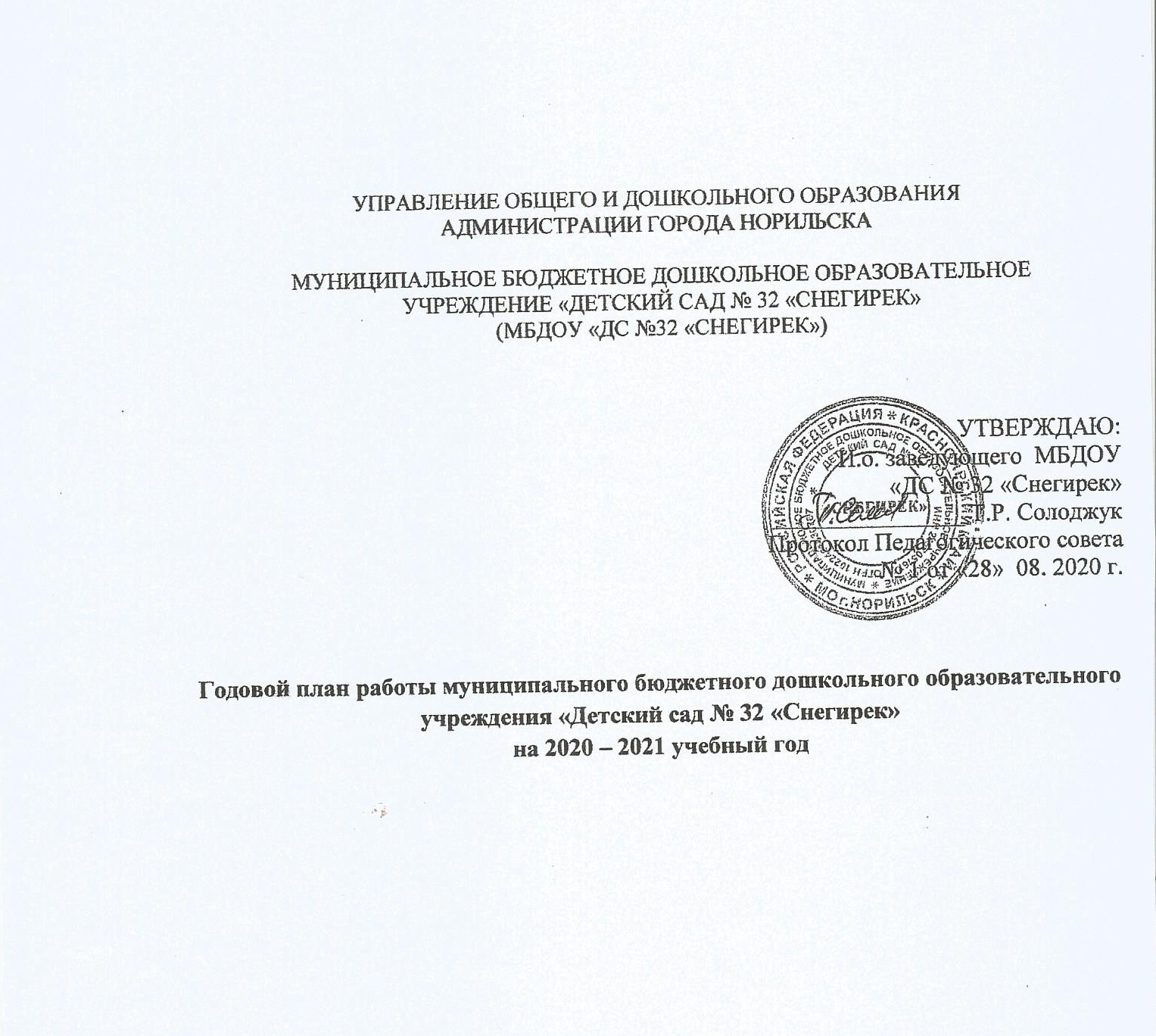 МУНИЦИПАЛЬНОЕ БЮДЖЕТНОЕ ДОШКОЛЬНОЕ ОБРАЗОВАТЕЛЬНОЕУЧРЕЖДЕНИЕ «ДЕТСКИЙ САД № 32 «СНЕГИРЕК»(МБДОУ «ДС №32 «СНЕГИРЕК»)УТВЕРЖДАЮ:И.о. заведующего  МБДОУ «ДС № 32 «Снегирек»________________ Т.Р. Солоджук          Протокол Педагогического совета № 1 от «28»  08. 2020 г.Годовой план работы муниципального бюджетного дошкольного образовательного учреждения «Детский сад № 32 «Снегирек»на 2020 – 2021 учебный годНорильск, 2020СОДЕРЖАНИЕ ГОДОВОГО ПЛАНА1.Информационно-аналитическая справка о деятельности МБДОУ в 2019 – 2020 учебном году………………………………………………………………………………………32. Годовой план работы МБДОУ «ДС № 32 «Снегирек» на 2020 – 2021 учебный  год……………………………………………………………………………………16 3.Регламент контроля4. Приложение Перспективный план работы учителя-логопеда группы компенсирующей направленности для детей с ТНР старшего возрастаПерспективный план работы учителя-логопеда группы компенсирующей направленности для детей с ТНР подготовительной к школе группыПерспективный план работы учителя-логопеда логопунктаПерспективный план работы музыкального руководителяПерспективный план работы музыкального руководителяПерспективный план работы педагога-психологаПерспективный план работы инструктора по физической культуре.Информационно – аналитическая    справкао работе  МБДОУ «ДС № 32 « Снегирек»в 2019 – 2020 учебном годуПолный адрес дошкольного образовательного учреждения:663305, Красноярский край, город Норильск, район Центральный, улица Севастопольская дом: 7 «в» федеральный телефонный код города: +7 (3919)  телефон: 46 – 19 - 39 факс: 46 – 19 - 38 , e-mail: mdou32@norcom.ru.адрес сайта учреждения: ДС-СНЕГИРЕК.РФЗаведующий дошкольным образовательным учреждением:     Давлетбаева Галина Андреевна,  р. т. (3919) 46-19-39Прием детей в МБДОУ «ДС №32 «Снегирек» осуществляется в соответствии с Правилами приема на обучение по образовательным программам дошкольного образования МБДОУ «ДС № 32 «Снегирек», утвержденные приказом заведующего от 21.11.2016 № 89.Режим пребывания детей в ДОУ – пятидневная рабочая неделя с 07.00 до 19.00 ежедневно.Нерабочие дни – суббота и воскресенье, а также праздничные дни, установленные законодательством РФ.Уровень образования – дошкольный.Структура, количество групп, количество мест и воспитанников:Проектная мощность здания рассчитана на 256 мест, общее количество воспитанников в 2019-2020 учебном году – 296, из них 60 воспитанника раннего возраста; 236 детей дошкольного возраста. Наполняемость групп в МБДОУ «ДС № 32 «Снегирек» осуществляется в соответствии с Муниципальным заданием и Санитарно-эпидемилогическими требованиями к устройству, содержанию и организации  работы дошкольных образовательных учреждений. СаНПиН 2.4.1.3049-13 (из расчета не менее 7,2 кв.м на 1 ребенка ясельного возраста и не менее 9,0 кв.м на 1 ребенка дошкольного возраста.В 2019 - 2020 году в  детском саду функционировало 13 групп: -три первые младшие группы (1,5 до 3 лет) – 60 детей; -две вторые младшие группы (3-4 года) – 52 ребенка; -две средние группы (4-5 лет) - 52воспитанника; -две старшие группы (5-6 лет) - 52 воспитанников; -две подготовительные к школе группы  (6-8 лет) – 55 дошкольника; -две  группы компенсирующей направленности - 25 воспитанников.Детей с ограниченными возможностями здоровья - 25 человек (из них имеющих нарушения речевого развития – 25), нарушения зрения - 0, нарушения слуха - 0, опорно-двигательного аппарата - 0, нарушения в эмоционально-волевой сферы и поведения -  0,  задержку психического развития  – 1, с хроническими соматическими заболеваниями – 0, со сложными нарушениями в развитии - 0. Детей-инвалидов – 0.Для данной категории детей разработана АООП для детей с ТНР, в соответствии с рекомендациями медицинских и педагогических специалистов в рамках работы ПМПк детского сада.	Группы функционируют в режиме 12-ти часового пребывания детей, при 5-дневной рабочей неделе: с понедельника по пятницу, с 7.00 до 19.00 часов.В здании расположены: 13 изолированных групповых помещений, которые включают в себя игровую комнату, спальню и санитарно-бытовые помещения (приемную, буфетную, туалетную комнату). МБДОУ «ДС №32 «Снегирек» имеет необходимые для функционирования административно-хозяйственные помещения.Для осуществления коррекционного направления развития воспитанников в МБДОУ «ДС №32 «Снегирек» имеется 2 кабинета учителя-логопеда, логопункт, кабинет педагога-психолога.Для полноценного физического развития и оздоровления детей в детском саду имеется: -физкультурный зал для организации физкультурных занятий, гимнастик, прогулок, спортивных праздников и развлечений; -физкультурные уголки в групповых комнатах;-спортивно-прогулочные веранды;-плавательный бассейн;-спортивная площадка на участке оборудуется в летнее и зимнее время с учетом требований СанПиН, соответствует возрастным особенностям детей и технике безопасности.Педагогический анализ работы за 2019 – 2020 учебный год.Образовательная деятельность в МБДОУ «ДС № 32 «Снегирек» строится в соответствии с основной образовательной программой (далее - ООП ДО) дошкольного образования, разработанной в соответствии с федеральным государственным образовательным стандартом дошкольного образования и с учётом примерной общеобразовательной программы дошкольного образования «От рождения до школы» под редакцией Н. Е. Вераксы, Т. С. Комаровой, М. А. Васильевой. (Программа была утверждена в 2017 году).Детский  сад обеспечивает  разностороннее развитие детей в возрасте от 1,5  до 8 лет,  с учетом  возрастных и индивидуальных особенностей по основным направлениям деятельности: социально-коммуникативному, познавательному, речевому, художественно-эстетическому и физическому. Программа обеспечивает достижение воспитанниками целевых ориентиров дошкольного образования.В здании расположены: 13 изолированных групповых помещений, которые включают в себя игровую комнату, спальню, и санитарно-бытовые помещения (приемную, буфетную, туалетную комнату). МБДОУ «ДС № 32 «Снегирек» имеет необходимые для функционирования административно-хозяйственные помещения. Для осуществления коррекционного направления развития воспитанников в МБДОУ «ДС № 32 «Снегирек» имеются 2 кабинета учителя-логопеда, логопункт, кабинет педагога-психолога.Для полноценного физического развития и оздоровления воспитанников в детском саду имеется: физкультурный  зал для организации физкультурных занятий, гимнастик, прогулок, спортивных  праздников и развлечений. Спортивный зал оборудован необходимым спортивным инвентарем, физкультурные центры в групповых комнатах, спортивно-прогулочные веранды, плавательный бассейн. Спортивная площадка на участке оборудуется в летнее и зимнее время с учётом требований СанПиН, соответствует возрастным особенностям детей и технике безопасности. Для организации прогулок с детьми на свежем воздухе на территории детского сада оборудованы групповые, игровые и спортивные площадки в соответствии с СанПиН. Имеется ряд спортивно-игровых зон: полоса препятствий, площадки для игр в волейбол и пионербол, городки, бадминтон, футбол. На каждой площадке установлено новое современное игровое оборудование – малые архитектурные формы. На все игровое и спортивное оборудование имеются паспорта и сертификаты. Для развития речи и благополучного эмоционального состояния созданы речевые уголки в группах; кабинет учителя-логопеда; кабинет психолога; центр релаксации и уединения на прогулочной веранде.Для познавательного развития имеется: экологический центр и кабинет экспериментирования. В центре собран и размещен богатый материал по экологическому воспитанию: макеты разных климатических зон, альбомы, муляжи, дидактические игры, энциклопедии, художественная литература, оборудование для опытов и экспериментов с живой и неживой природой (магниты, очки, лупы, микроскопы и др.); конструктивная мастерская «Всезнайка», детская библиотека «Сказочная страна». Библиотечно-информационный фонд детского сада сформирован, исходя из особенностей воспитательно-образовательной деятельности, и регулярно пополняется учебной, художественной, методической литературой, периодическими изданиями в соответствии с реализуемой основной образовательной программой.Для социально-личностного развития созданы: познавательный центр ОБЖ. Оборудован учебный центр с набором настольных и дидактических игр, художественной литературы, мелкого строителя для занятий и самостоятельной деятельности детей разного возраста; видеозал; мини-музейный центр севера «Путешествие в страну Таймырию»; музейный уголок «Горница». Для художественно-эстетического развития имеется: музыкальный зал, изостудия и выставочная галерея, театральная гостиная «В гостях у сказки». Имеется костюмерная.Осуществляются бесплатные образовательные дополнительные услуги: кружок «В мире музыки» художественно-эстетического развития под руководством музыкального руководителя Козуровой И.Ю. Кружок физкультурно-интеллектуального развития «Золотая шашка» под руководством воспитателя Муратовой Э.Р.  Кружок по физической культуре «Мини-футбол» под руководством инструктора по физической культуре Пропоева А.А. Кружок по степ-аэробике «Веселые ступеньки» под руководством инструктора по физической культуре Соловьевой Е.С. Секция по легкой атлетике  и гимнастике с привлечением тренера с МБУ «Спортивная школа № 2».Предметно-пространственная развивающая среда детского сада соответствует современным требованиям, наполнена специальными игрушками, дидактическими материалами, предметами быта, игровыми модулями, наглядно-дидактическими пособиями, оборудована современной детской мебелью. Расположение игрового и спортивного оборудования, мебели отвечает требованиям техники безопасности, физиологии детей, принципам функционального комфорта, позволяет детям свободно перемещаться.Предметно-пространственная развивающая среда детского сада обеспечивает всю полноту развития детской деятельности и его личности, обеспечивает условия для реализации основной образовательной программы дошкольного образовательного учреждения.Для качественной реализации ООП в МБДОУ «ДС №32 «Снегирек» имеется разнообразный дидактический материал: аудиовизуальные, наглядные пособия и иллюстрированный материал, детская художественная литература, дидактические игры.Упорядоченность и систематизация материалов в методическом кабинете, кабинетах специалистов, функциональных помещениях МБДОУ и в помещениях групп позволяют педагогам осуществлять качественную и эффективную образовательную деятельность.Детский сад располагает богатым библиотечным информационным фондом с современной литературой по разным отраслям психолого-педагогических знаний, справочной литературой, энциклопедиями, словарями, справочниками.Для коррекционных групп, с тяжелыми нарушениями речи, реализуется адаптированная основная образовательная программа для детей с тяжелыми нарушениями речи разработанная на основе примерной адаптированной программе коррекционно-развивающей работы в логопедической группе детского сада для детей с тяжелыми нарушениями речи (общим недоразвитием речи) с 3 до 8 лет под редакцией Н.В. Нищевой. Воспитательно-образовательная работа в МБДОУ «ДС №32 «Снегирек» осуществляется педагогами в процессе повседневной жизни и самостоятельной деятельности детей (игровой, продуктивной, экспериментальной, проектной и т.д.), а также в процессе непосредственно образовательной деятельности, проецируемой на  предметно-пространственную среду, самостоятельную деятельность и режимные моменты, что отражено в тематическом плане каждой возрастной группы. Ежегодно среди родителей (законных представителей) воспитанников, посещающих МБДОУ «ДС №32 «Снегирек»  проводится мониторинг степени удовлетворённости родителей (законных представителей) муниципальных образовательных учреждений. Мониторинг осуществляется методом анкетирования в соответствии с регламентом, разработанным на муниципальном уровне. Результаты мониторинга приведены в таблице:Анализ выполнения годовых задачВоспитательно-образовательная работа в каждой возрастной группе строилась на основе следующих годовых задач, поставленных перед коллективом:Цель:
Создать благоприятные условия для полноценного проживания ребенком дошкольного детства, формирования основ базовой культуры личности, духовно-нравственного воспитания.Задачи: 1. Совершенствовать формы взаимодействия педагогов с семьями воспитанников с целью обеспечения полноценного развития ребенка.2.Создание условий для духовно-нравственного воспитания через формирование интереса к познанию истории и культуры наших предков. 3.Создать условия для организации в ДОУ дополнительных образовательных услуг с учетом социального заказа родителей.Для решения первой годовой задачи  Главной задачей взаимодействия педагогов и родителей (законных представителей) является установление партнёрских отношений, которые позволят объединить усилия для воспитания детей, создать атмосферу общности интересов, активизировать воспитательные умения родителей. В работе с семьями используются следующие формы работы:-«Школа заботливых родителей», целью является ознакомление с упражнениями артикуляционной гимнастики для формирования основных групп звуков;- участие и подготовка в культурно-массовых мероприятиях МБДОУ «ДС №32 «Снегирек»;- совместные досуги и спортивные праздники «Покровские посиделки», «Осенины», «Папа, мам, я – спортивная семья», «Мамочка, милая…», «Весенний марафон», «Идем семьей в концертный зал», «Алло, мы ищем таланты», «Новый год», «Масленица»;- совместное создание предметно-развивающей среды для воспитанников детского сада;- анкетирование, опрос;- общие и групповые родительские собрания;- консультации специалистов МБДОУ «ДС №32 «Снегирек» по вопросам воспитания и обучения детей, имеющих проблемы в развитии;-  оформление творческих выставок и рисунков.Индивидуальные консультации, собеседования, анализ педагогических ситуаций.Для решения второй задачи: на основании годового плана работы МБДОУ «ДС № 32 «Снегирек» организованы взаимопросмотры по ОО «Речевому развитию», «Познавательное развитие», «Художественно-эстетическое развитие». Педагогам групп рекомендовано обратить внимание на методику проведения НОД с учетом возрастных особенностей детей, разнообразить формы работы с воспитанниками, ежедневно планировать и проводить круговой сбор, эксперименты, исследовательскую деятельность, дидактические игры и упражнения по художественно-эстетическому развитию, словарную работу и работу по составлению рассказов по серии сюжетных картинок, уделять внимание речевому воспитанию, отработке необходимых звуков. Для решения третьей задачи: для повышения компетентности родителей в вопросах охраны и укрепления здоровья детей через использование активных форм работы с родителями были проведены такие мероприятия, как логопедический диалог «Информационная копилка для родителей по развитию речи детей», круглый стол «Здоровьесберегающие технологии: артикуляшки». Школа заботливых родителей: семинар-практикум для родителей воспитанников младших и средних групп «Развитие артикуляционной моторики и дыхания у детей младшего возраста», «Эффективное общение», игровой тренинг «Развиваем речь, играя», брифинг для родителей «Обучение грамоте. Готовность к школе», «Наши успехи» Были даны статьи-рекомендации «Развитие мелкой моторики и сенсорики». Информационная копилка для родителей по речевому развитию детей (картотека игр). Тренинг для педагогов по формированию навыков эффективного взаимодействия с семьями воспитанников. Праздник «Спортивные игры с папами», спортивные развлечения. В 2019 - 2020 году в МБДОУ «ДС №32 «Снегирек» была организована работа кружков и секций на безвозмездной основе в рамках реализации части основной образовательной программы дошкольного образования (далее – ООП ДО) учреждения, формируемой участниками образовательных отношений по следующим программам:«Золотая шашка» - кружок физкультурно-интеллектуальной направленности, посещало 15 детей. В рамках кружковой работы было организованно развлечение среди воспитанников 6-8 лет «Шашечный турнир».«Мини-футбол» - кружок физкультурно-оздоровительного развития посещают  25 воспитанников старшего дошкольного возраста. Ребята  осваивают технику игры в мини-футбол, формирование умений владения мячом. Кружок ведет инструктор по физической культуре.Занятия по спортивной гимнастике  являются дополнительной образовательной услугой. Проводятся с детьми старшего дошкольного возраста тренером по легкой атлетике  МБУ «Спортивная школа № 2» города Норильска на основании ежегодно заключаемого договора о совместной деятельности не менее 3-х раз в неделю. Занятия по легкой атлетике посещало 17 мальчиков и 17 девочек старшего возраста.   «В мире музыки» развитие чувственной сферы (эмоциональной отзывчивости). Способности к интерпретации музыки у детей старшего дошкольного возраста в процессе восприятия музыки. Кружок ведет музыкальный руководитель, данный кружок посещает 15 воспитанников.Степ-аэробика «Веселые ступеньки» создание условий для формирования правильной потребности в двигательной активности и физическом совершенствовании. Кружок ведет инструктор по физической культуре, посещает 25 девочек старшего возраста.Результаты воспитательно-образовательной деятельностиСодержание воспитательно-образовательной деятельности строится по образовательным областям.Социально-коммуникативное развитие направлено на усвоение ребёнком норм и ценностей, принятых в обществе, включая моральные и нравственные ценности; развитие и взаимодействия ребёнка со взрослыми и сверстниками; формирование позитивных установок к различным видам труда и творчества.Познавательное развитие предполагает развитие интересов детей, любознательности и познавательной мотивации; формирование познавательных действий, становление сознания; формирование первичных представлений о себе, других людях, объектах окружающего мира.Речевое развитие включает владение речью как средством общения и культуры; обогащение активного словаря; развитие связной, грамматически правильной диалогической и монологической речи; развитие речевого творчества.Художественно-эстетическое развитие предполагает развитие предпосылок ценностно- смыслового восприятия произведений искусства (словесного, музыкального, изобразительного), мира природы.Физическое развитие включает приобретение опыта в следующих видах деятельности детей: двигательной, выполнение основных движений, развитию равновесия; формирование начальных представлений о некоторых видах спорта и другое. В течение учебного года согласно годовому плану МБДОУ «ДС № 32 «Снегирек» проведены следующие выставки и праздники: «Осенины», «Покров», «День матери», конкурс чтецов «Я малых лет люблю Таймыр», Новогодние утренники, Рождественские гулянья, Шашечный турнир, спортивный праздник совместно с папами «Быстрые, смелые, ловкие, умелые», концерт «Поздравляем милых мам». Масленица, мастер-класс посвященный 75-летию  Победы «После боя», спортивные праздники, «Зеленый огонек», квест-игра «По следам кляксы», «Путешествие капельки», «Путешествие на летнюю полянку», «В гостях у Петушка», оформление выставок и арок в соответствии с тематическим планированием.Достижения воспитанников – в 2019 - 2020 учебном году воспитанники активно принимали участие в городских, краевых и международных конкурсах. Результаты приведены в таблице:Охват дополнительными образовательными услугами в МБДОУ«Детский сад  № 32 «Снегирек» в 2019 -2020 уч.году Результаты мониторинга в 2019-2020 учебном годуМониторинг воспитательно-образовательной деятельности проводится с целью изучения результатов усвоения обучающимися основной образовательной программы дошкольного образования МБДОУ «ДС № 32 «Снегирек». В процессе проведения используются следующие методы: наблюдение за детьми в повседневной жизни, в процессе непосредственной образовательной деятельности; анализ продуктов детской деятельности; беседы; тесты; игровые ситуации. Вывод: анализ результатов мониторинга показывает стабильную динамику развития детей по всем видам деятельности. В основном показатели реализации основной образовательной программы дошкольного образования находятся в пределах высокого и среднего уровня. Применение в педагогической практике рабочей программы положительно сказывается на результатах мониторинга. Таким образом, образовательная деятельность групп реализуется на достаточном уровне.Рекомендации: педагогам подготовительных к школе групп вести работу по формированию целевых ориентиров на этапе завершения дошкольного образования. Условия осуществления образовательной деятельностиМатериально-технические и медико-социальные условия в ДОУ обеспечивают высокий уровень:физического развития воспитанников: полный комплект стандартного оборудования для физкультурного зала; нестандартное оборудование физкультурного зала (детские тренажеры); оборудование спортивной площадки; оборудование центров двигательной активности в группах; мягкие спортивно-игровые комплексы.Эстетического развития воспитанников:- музыкальный центр; магнитофоны; комплект музыкальных инструментов; костюмы для театрализованной деятельности.Методический кабинет оснащён:- техническими средствами: компьютером, принтером, ламинатором, брошюратором, ноутбуком, фотоаппаратом. Комплектом офисной мебели; учебно-методическим комплексом.В ДОУ имеется «копилка» ценного педагогического опыта, в котором представлены обобщённый материал из опыта работы воспитателей и специалистов (авторские разработки):Методические рекомендации по организации театральной деятельности в детском саду «Театр»;Сборники методических изданий по всем образовательным областям в соответствии с примерной общеобразовательной программой «От рождения до школы», под редакцией Н.Е. Вераксы;Методические рекомендации по организации и проведению дидактических развивающих игр с детьми раннего возраста;Картотека подвижных игр для детей по всем возрастным категориям;Программа по обучению детей правилам безопасного поведения на улицах города и в транспорте «Зеленый огонек»;Программа по обучению детей мерам пожарной безопасности «Огонь-друг, огонь-враг!»;Цикл круглогодичных наблюдений «Ребенок и мир вокруг него»;Практическое пособие по работе с детьми в мини-музейном центре «Путешествие в страну Таймырию»;Педагогические проекты: «Гербовая символика», «Развитие мелкой моторики детей нетрадиционными технологиями», и др.Практическое пособие «Самодельные дидактические настольно-печатные игры для детей дошкольного возраста по направлению «Речевого развития»;Пополнение детской литературой в соответствии с основной образовательной программой ДОУ.В ДОУ по возможности создаются все условия для охраны и укрепления здоровья детей, для их полноценного физического развития. В каждой возрастной группе имеется инвентарь и оборудование для физической активности детей. Есть приспособления для закаливания и самомассажа детей: массажеры, ребристые доски, пуговичные коврики и пр. Организация развивающей среды в различных возрастных группах имеют свои отличительные признаки.В целях художественно-эстетического развития в группах оборудованы центры творчества. В них имеются столы, мольберты, различные виды бумаги, несколько видов карандашей, пластилин, глина, ножницы, трафареты, печати, шаблоны, краски, гуашь, восковые и жировые мелки, фломастеры, ножницы, кисти 3-х величин и разной жесткости, образцы народно-прикладного и декоративного творчества, соленое тесто, природно-бросовый материал для создания коллажей, наглядный материал по ознакомлению с жанрами живописи, скульптурой и т.д. Магнитофоны для прослушивания музыкальных произведений, детские музыкальные инструменты для музыкальной импровизации, самодельные шумовые инструменты. Детские работы используются для оформления интерьера.По конструированию в группах оборудованы уголки, где собраны различные виды конструкторов, в зависимости от возрастных возможностей детей: пластмассовые с различными видами соединений, деревянные, металлические, пазлы. Все они различаются по материалам и по видам сборки. В группах также имеются материалы для исследовательской и экспериментальной деятельности: лупы, микроскопы, мензурки, магниты, различные материалы.Вывод. В дошкольном учреждении имеются все необходимые условия для интеллектуально-творческого и физического развития воспитанников, через создание предметно-развивающей среды и пространства детского сада.Уровень достигнутых целевых ориентиров воспитанниками ДОУ на этапе завершения дошкольного возрастаНа современном этапе дошкольного образования и требований, выдвигаемых школой перед первоклассником, акцент со знаний, умений и навыков переносится на формирование общей культуры, развитие «качеств, формирование предпосылок учебной деятельности, обеспечивающих социальную успешность».   Вот портрет старшего дошкольника-выпускника 2019-2020 учебного года в МБДОУ  «ДС № 32 «Снегирек», готового к обучению в школе: - По окончании ребёнок владеет основными культурными способами деятельности, проявляет инициативу и самостоятельность в разных видах деятельности – игре, общении, познавательно-исследовательской деятельности, конструировании и др.; способен выбирать себе род занятий, участников по совместной деятельности;- ребенок обладает установкой положительного отношения к миру, к разным видам труда, другим людям и самому себе, обладает чувством собственного достоинства; активно взаимодействует со сверстниками и взрослыми, участвует в совместных играх. Способен договариваться, учитывать интересы и чувства других, сопереживать неудачам и радоваться успехам других, адекватно проявляет свои чувства, в том числе чувство веры в себя, старается разрешать конфликты;- ребенок обладает развитым воображением, которое реализуется в разных видах деятельности, и прежде всего в игре; ребенок владеет разными формами и видами игры, различает условную и реальную ситуации, умеет подчиняться разным правилам и социальным нормам;- ребенок достаточно хорошо владеет устной речью, может выражать свои мысли и желания, может использовать речь для выражения своих мыслей, чувств и желаний, построения речевого высказывания в ситуации общения, может выделять звуки в словах, у ребенка складываются предпосылки грамотности;- у ребенка развита крупная и мелкая моторика; он подвижен, вынослив, владеет основными движениями, может контролировать свои движения и управлять ими;- ребенок способен к волевым усилиям, может следовать социальным нормам поведения и правилам в разных видах деятельности, во взаимоотношениях со взрослыми и сверстниками, может соблюдать правила безопасного поведения и личной гигиены;- ребенок проявляет любознательность, задает вопросы взрослым и сверстникам, интересуется причинно-следственными связями, пытается самостоятельно придумывать объяснения явлениям природы и поступкам людей; склонен наблюдать, экспериментировать. Обладает начальными знаниями о себе, о природном и социальном мире, в котором он живет; знаком с произведениями детской литературы, обладает элементарными представлениями из области живой природы, естествознания, математики, истории и т.п.; ребенок способен к принятию собственных решений, опираясь на свои знания и умения в различных видах деятельности.- целевые ориентиры Программы выступают основаниями преемственности дошкольного и начального общего образования. При соблюдении требований к условиям реализации Программы настоящие целевые ориентиры предполагают формирование у детей дошкольного возраста предпосылок к учебной деятельности на этапе завершения ими дошкольного образования.Анализ и оценка результативности логопедической службыСистема профессиональной деятельности различных специалистов в нашем детском саду преследует, прежде всего, цель всестороннего развития и коррекции ребенка с учетом его актуальных и потенциальных возможностей. Поэтому комплексное сопровождение детей мы определяем как систему профессиональной деятельности «команды» специалистов, направленной на создание психолого-педагогических условий для успешного обучения и развития каждого ребенка независимо от его способностей и жизненного опыта, в конкретной социальной среде.Цель психологической службы МБДОУ № 32 в 2019 - 2020 учебном году строилась в соответствии с утвержденным годовым планом, и направлена на подготовку ребенка к жизни в современном обществе через укрепление психологического здоровья детей, и создание благоприятных условий для полноценного проживания ребенком дошкольного детства в детском саду. Достижение целей и задач осуществлялось через следующие направления работы:- психологическая диагностика;- коррекционно – развивающая работа;- консультирование;- психологическое просвещение; - организационно – методическая работа.Количественный анализ.Качественный анализ.Психологическая работа.За период 2019 – 2020 учебного года проводились следующие виды работ:1. Диагностика уровня готовности детей к школе – подготовительные группы октябрь – март.2. Диагностика УРПП детей, направленных на ТПМПК, ПМПк (в течение года).3. Индивидуальная диагностика по запросам воспитателей, родителей (в течение года).Коррекционно – развивающая работа.1. Развивающие адаптационные занятия с детьми первых младших групп по программе А.С. Роньжиной «Занятия психолога с детьми 2 – 4 х лет в период адаптации к дошкольному учреждению»: октябрь – ноябрь. 2. Коррекционно – развивающие занятия в подготовительных группах «Школа будущих первоклассников» Н.Ю. Куражева: октябрь – март.3. Коррекционно – развивающие занятия во вторых младших, средних и старших группах по программе Н.Ю. Куражева «Цветик – семицветик»: октябрь – март.4. Индивидуальная и подгрупповая коррекционная работа с детьми прошедших ТПМПК, ПМПк по маршрутам: октябрь – март.5. Индивидуально – коррекционная работа по маршрутам сопровождения с семьями, состоящими на Профилактическом учете ДОУ: 2 семьи.Консультативная работа. 1.Консультации по результатам диагностической работы (групповой и индивидуальной):- готовность к обучению в школе;- уровень развития психических процессов.2. Консультации по запросу:- адаптационный период;- возрастные кризисы;- развитие эмоциональной сферы;- развитие и воспитание ребенка в соответствии с возрастом.Психологическое просвещение. 1. Мастер-классы для родителей детей с ОВЗ «Коррекция и профилактика нарушений у дошкольников путем нетрадиционных методов и приемов».2. Проведение тренинга на сплочение пед. коллектива с элементами нетрадиционных методов и приемов.3. Консультации - конспекты для педагогов «Способы выхода из конфликтной ситуации в работе с семьей», «Выход из полярной ночи».4. Консультации для родителей «Ошибки при адаптации», «Кризис 3-х лет», «Выход из полярной ночи», «Что такое психологическая готовность к школе?», «Ошибки воспитания», «Телевизионный невроз».5. «Школа заботливых родителей»: - семинар-практикум «Развитие детей раннего возраста»;- семинар-практикум «Профилактика экранной зависимости у дошкольников».6. Участие в родительских собраниях. Экспертная работа. Совместная работа с Администрацией (в течение года) осуществлялась через участие в проведении педагогических советов, в работе ПМПк, в Службе профилактики ДОУ.Организационно – методическая работа. В течение года осуществлялись следующие виды работ:1. Планирование работы, анализ научной и практической литературы для разработки коррекционных программ, подбор дидактического и стимульного материала.2. Оформление и ведение документации.3. Пополнение методической копилки коррекционными программами.4. Участие в методических выступлениях объединениях психологов города.5. Изготовление наглядных пособий для коррекционно – развивающих занятий. 6. Составление статей для сайта ДС:- «Коррекция и профилактика нарушений у дошкольников путем нетрадиционных методов и приемов».- «Школа заботливых родителей».7. Разработка статей и их публикации в методических сборниках:- «Адаптация вновь прибывших сотрудников к новому коллективу в ДОУ».- «Словарная работа в подготовительной логопедической группе ДОУ».- «Современные методики обучения на примере коррекционно-развивающей деятельности».Заключение по окончанию периода адаптации в 1 младших группах По итогам мониторинга уровня адаптации детей к условиям детского сада  из общего количества: 60 воспитанников, было выявлено: 19 детей с легким уровнем адаптации (32%), 39 детей со средним уровнем адаптации (65%) и 2 детей с тяжелым уровнем адаптации (3%). Заключение по окончанию периода подготовки к школе в подготовительных группахВсего обследовано – 53 воспитанника подгот. групп.В следующем учебном году продолжить диагностическую и коррекционную работу; пополнять папку «Странички психолога» по группам с информацией по психологическому просвещению и повышению психологической компетентности родителей и педагогов. Логопедический пункт для детей 6-8 лет начал функционировать с 14 октября 2019года. Списочный состав логопедического пункта:35 ребенка: 3 ребенка имели диагноз ФФНР (средняя степень дизартрии), 20 детей – сложная дислалия  и 8 дислалия, 1 ребенок - ротоцизм, 3ребенка - ламбдацизм. В начале учебного года было проведено логопедическое обследование детей двух подготовительных группы – 53 ребенка. При обследовании детей было выявлено:35 детей с речевыми нарушениями. 25 детей были зачислены в логопунк и 10 детей вошли в резерв. После подведения итогов логопедического обследования мною были заполнены речевые карты и составлены маршруты индивидуального сопровождения на каждого ребенка зачисленного на логопедический пункт.  Воспитателям группы были даны рекомендации по работе с каждым ребенком по всем разделам речевого развития, также был составлен «экран звукопроизношения», где отмечалась работа по постановке, автоматизации и дифференциации звуков в речи детей. На группе ведется тетрадь взаимодействия учителя-логопеда и воспитателей, в которой ежедневно отмечается работа с детьми, как по лексической теме, так и над звукопроизношением. В течение года мною проводились подгрупповые и индивидуальные логопедические занятия с детьми посещающими логопедический пункт. С родителями были проведены совместные с ребенком индивидуальные консультации с целью повышения компетентности родителей и качественной индивидуальной работы по автоматизации поставленных звуков.В течение года со всеми детьми зачисленными на логопедический пункт и вошедшими в резерв была проведена коррекционная работа.Сравнительный анализ результатов диагностики на начало и конец учебного года  показал, что из 35 детей занимающихся на логопедическом пункте:- 31 ребенок (88%) выпущены в массовую школу с нормой речи;- 4 детей (12%) выпущены в массовую школу со значительным улучшением речи (Школдин Дмитрий, Титоренко Лаврентий,  Бурулева Олеся, Иванников Даниил). Работа над звукопроизношением детей не завершена. У 14 детей звуки  находятся на стадии автоматизации.	В течение года мною проводилась работа в рамках ППк с  детьми старшей группы по направлению ТПМПК: Замураев Андрей, Иванов Артемий - ФФНР (средняя степень дизартрии),  в следующем году зачислить данных детей на логопедический пункт ДОУ и продолжить коррекционную работу.	В 2019-2020 учебном году родителям детей 1младшей группы «Непоседы» был предложен опросник на базе МасАrthur Соттипiсаtiv Dеvеlортепt Iпvепtоrу. Списочный состав 20детей. Сдано 17 анкет. Направлены к неврологу 7 детей: Карасев Кирилл,  Порежев Ярослав, Суриков Александр, Тракун Тимофей, Новоселов Мирон, Кязимова Карина, Корнилов Андрей Направлен к ортодонту:  Тракун ТимофейДаны рекомендации воспитателям по расширению словаря детей.Родителям были даны рекомендации «Как помочь ребенку заговорить?»Для родителей и воспитателей подготовительных групп ежемесячно были предложены консультации и рекомендации с целью повышения качества коррекционно-воспитательной работы.Для воспитателей  подготовительных групп подготовила подборку словесных игр по темам недели, игр и упражнений по обучению грамоте и составила каталог игр с социо- игровыми приемами в образовательной области «Речевое развитие» по лексическим темам.В декабре месяце совместно с заместителем заведующего по УВ и МР, Сафиной Р.Р. был проведен просмотр НОД ОО «Развитие речи» у воспитателей подготовительных групп: Ахмадовой Р.М, Гашимовой А.Ф., Фокиной А.С. , Тюкпиекой А.Д. Нами была составлена аналитическая справка, воспитателям были даны рекомендации для улучшения качества образовательного процесса.В начале года выступила на родительских собраниях старших групп: тема: «Как развивается речь ребенка. Правильно ли говорит ваш ребенок?». В марте прошло родительское собрание в подготовительных группах, тема выступление «Коррекционная работы на логопедическом пункте ДОУ».Принимала участие в работе клуба «Школа заботливых родителей» для родителей младших и средних групп. Провела семинар – практикум по теме:  «Правильное дыхание- залог чистой речи», «Развитие мелкой моторики у детей младшего дошкольного возраста».В конце года провела анкетирование родителей детей, посещающих логопедический пункт 100% родителей удовлетворены работой логопункта. В МБДОУ «ДС № 32 «Снегирек» функционировало 2 группы компенсирующей направленности для детей с нарушением речи – старшие группы – (5 - 6 лет),  которые посещало 25 воспитанников. Образовательная деятельность в группах компенсирующей направленности  осуществляется   в соответствии с  Адаптированной основной образовательной программой дошкольного образования для детей с тяжелыми нарушениями речи.Основой перспективного и календарного планирования коррекционно-развивающей работы в соответствии с программой является комплексно-тематический подход, обеспечивающий концентрированное изучение материалаВ группе для детей с ТНР учителем-логопедом проводится индивидуальная, подгрупповая, фронтальная работа:- 2 раза в неделю (вторник, пятница) фронтальные логопедические занятия по изучению лексической и грамматической темы, обучение грамоте, которая прослеживается во всех видах детской деятельности в течение недели;-подгрупповая работа проводится с воспитанниками, испытывающими одинаковые трудности в речевом развитии или имеющими сходные речевые заключения.-индивидуальная работа с детьми проводится по индивидуальным планам: коррекция звукопроизносительной стороны речи, развитие дыхания, слухового восприятия, в соответствии с речевым заключением и психофизиологическими особенностями ребенка.На протяжении всего периода обучения детей в коррекционной группах велась работа по развитию правильного речевого дыхания, артикуляционной моторики, постановке, автоматизации и дифференциации звуков в зависимости от состояния уровня звукопроизношения каждого ребенка; развитию фонематического слуха и восприятия; развитию и обогащению словаря, уточнению грамматических форм; развитию голоса, дикции. На начало 2019-2020 учебного года численность детей группы «Пчелка» составила 10 человек (ОНР I у.р.р., дизартрия средней степени  - 3 ребенка, ОНР II у.р.р., дизартрия средней степени - 1 ребенка, ОНР II у.р.р. – 1 ребенок, ОНР III у.р.р., дизартрия средней степени - 5 детей): 1.Бабенкова Полина Владимировна - ОНР III у.р.р, дизартрия средней степени2.Карасов Марат Ренатович - ОНР I у.р.р., дизартрия средней степени 3.Кузнецов Лев Валентинович - ОНР I у.р.р., дизартрия средней степени4.Распопин Александр Александрович - ОНР II у.р.р, дизартрия средней степени5.Шимон Егор Витальевич - ОНР III у.р.р., дизартрия средней степени6.Юкотин Матвей Александрович - ОНР III у.р.р., дизартрия средней степени 7.Ленгер Кристина Романовна - ОНР III у.р.р., дизартрия средней степени8.Пахомов Вадим Артемович - ОНР II у.р.р.9.Дубова Ника Николаевна - ОНР III у.р.р., дизартрия средней степени10.Рыбкин Дмитрий Русланович - ОНР I у.р.р., дизартрия средней степениВ группу в течение года прибыло 5 детей:21.11.2019 - Бирюков Святослав Русланович (ОНР II у.р.р., дизартрия средней степени)  22.11.2019 - Костенко Николай Сергеевич (ОНР II у.р.р., дизартрия средней степени)   01.11.2019 - Чуприна Ульяна Алексеевна (ОНР III у.р.р., дизартрия средней степени )  15.01.2020 - Бойченко Эмили Дмитриевна (ОНР III у.р.р) 15.01.2020 - Тарасова Дарья Вячеславовна (ОНР II у.р.р., дизартрия средней степени)  К концу учебного года численность детей составила 15 человек.К концу учебного года по результатам диагностики наблюдается динамика: ОНР II у.р.р., дизартрия средней степени (со значительным улучшением) – 7 детей (где 1 ребенок ОНР II у.р.р.), ОНР III у.р.р., дизартрия средней степени  (со значительным улучшением) – 3 ребенка (где 1 ребенок ОНР III у.р.р.), ФФНР, дизартрия легкой степени  – 2 ребенок, ФФНР - 1 , ФФНР, дизартрия средней степени -1 ребенок, речевое развитие соответствует возрасту – 1 ребенок.Из 15 детей 5 выпускников, среди них высокий уровень у 1 ребенка, средний уровень у 3 детей и низкий уровень со значительными улучшениями  - 1 ребенок, показатели коррекционно-развивающей деятельности улучшились в положительную сторону: 1.Бабенкова Полина Владимировна - речевое развитие соответствует возрасту2.Ленгер Кристина Романовна - ФФНР, дизартрия средней степени3.Распопин Александр Александрович - ОНР III у.р.р., дизартрия средней степени 4.Шимон Егор Витальевич - ФФНР5.Юкотин Матвей Александрович – ФФНР, дизартрия легкой степени  Из 5 детей (100%) высокий уровень - 20%; средний уровень - 60%; низкий уровень - 20%.Старшего возраста 5 детей из них имеют средний уровень 4 ребенка и 1 низкий уровень 	1.Дубова Ника - низкий уровень – ФФНР, дизартрия легкой степени  2.Кузнецов Лев - средний уровень - ОНР II у.р.р., дизартрия средней степени3.Карасов Марат - средний уровень - ОНР II у.р.р., дизартрия средней степени4.Пахомов Вадим - низкий уровень  - ОНР II у.р.р5.Рыбкин Дима - низкий уровень - ОНР II у.р.р., дизартрия средней степениИз 5 детей (100%) средний уровень - 80%,низкий уровень - 20%	Из 5 детей среднего возраста 1 ребенок средний и 4 низкий (в силу прихода в группу в конце года):	1.Бирюков Святослав Русланович - ОНР II у.р.р., дизартрия средней степени2.Костенко Николай Сергеевич - ОНР II у.р.р., дизартрия средней степени3.Чуприна Ульяна Алексеевна - ОНР III у.р.р., дизартрия средней степени4.Бойченко Эмили Дмитриевна - ОНР III у.р.р5.Тарасова Дарья Вячеславовна - ОНР II у.р.р., дизартрия средней степениПять детей (100%) из низ средний уровень - 20%, низкий уровень - 80%Сравнительные результаты коррекционно-развивающей деятельности на начало учебного года и конец года представим в таблице, где В – высокий уровень, С – средний уровень, Н – низкий уровень; 1- выпускники, 2 – дети старшего возраста, 3 – дети среднего возрастаПроанализировав коррекционно-развивающую логопедическую работу за учебный год, делаем вывод, что наблюдается положительная динамика у большинства детей, но при дальнейшем обучении необходимо продолжать коррекционно-развивающую деятельность. В 2019-2020 учебном году проходило выявление неблагополучных тенденций, задержек и недостатков речевого развития дошкольников массовых групп, была проведена организация профилактической и коррекционно-речевой помощи. Проводился мониторинг речевого развития групп: средней группы «А» «Подсолнушки», средней группы «Семицветик». Было организовано анкетирование родителей и наблюдение за детьми 1младшей группы «А» «Зайчата».	По результатам мониторинга в средней группе «А» «Подсолнушки» на ТПМПК из 27 было направлено 8 детей, из них были переведены в логопедическую группу 5 детей (Эмили Б., Даша Т., Ульяна Ч. – «Пчелка»; Виктор П., Алексей Т. – «Речецветик»), 1 ребенок был направлен в другой детский сад (Малика Б.), 1 ребенок продолжил обучаться в группе (Катя А.) под наблюдением учителя-логопеда, 1 ребенок (семья) отложили прохождение комиссии на следующий год (Александр Ш.).  Так же были определены дети, нуждающиеся в наблюдении учителя-логопеда для дальнейшего возможного прохождения ТПМПК - 5 детей (Софья Б., Кира К., Дмитрий Ш., Элина Э., Умар К.). По результатам мониторинга в средней группе «Семицветик» из 28 детей были определены дети, нуждающиеся в наблюдении учителя-логопеда для дальнейшего возможного прохождения ТПМПК – 5 человек (Мила З., Ксения Л., Тимур М., Владимир П., Ария С.).В группе «Зайчата» к неврологу было направлено 2 ребенка (Дамир К., Тимофей Е.)В течение учебного года в группах проводилось наблюдение учителя-логопеда. Были разработаны и проведены консультации для родителей и воспитателей по проведению артикуляционной гимнастики, развитию фонематических процессов, дыхательных упражнений и развитие связной речи. Был проведен мастер-класс для родителей «Использование Су-Джок мячей в игре дома», совместно с педагогом-психологом мероприятие для педагогов «Коррекция и профилактика нарушений у дошкольников путем нетрадиционных методов и приемов». Размещена информация на сайте ДОУ «Основные направления деятельности учителя-логопеда в дошкольном образовательном учреждении», «Как превратить лечение в весёлую игру? - Су-джок терапия для детей».На начало 2019-2020 учебного года численность детей группы компенсирующей направленности для детей с ТНР «Речецветик» составила 11 человек. Из них - ОНР I у.р.р. - 2 ребенка, ОНР II у.р.р - 2 ребенка, ОНР III у.р.р - 7 детей. В группу в течение года прибыли трое детей, из них ОНРIII-2 ребенка, ОНР II- 1 ребенок. С учетом новоприбывших детей: ОНР I – 2 ребенка,   ОНР II- 3 ребенка, ОНР III- 9 детей. Всего 14 воспитанников.       Данные логопедического обследования были зафиксированы в речевых картах, заполняемых на каждого ребёнка. Результаты наблюдений за динамикой речевого развития отмечаются в экранах звукопроизношения. Составлены маршруты индивидуальной работы.Сравнительный анализ результатов диагностики на начало и конец учебного года  показал, что из 14 детей посещающих группу компенсирующей направленности для детей с ТНР «Речецветик»:- 2 детей (14%) – ОНР I уровня со значительным улучшением;-3 детей (22% округленное значение)- ОНР II уровня со значительным улучшением;-7 детей(50%) – ОНР III уровня;-2 детей (14%) – ФНР.Проведен опрос родителей  1 младшей группы «Крепыши» на базе МасАrthur Соттипiсаtiv Dеvеlортепt Iпvепtоrу. Получили анкеты 18 человек. Сдали- 18 анкет.     В течение года, после дополнительного обследования, один ребенок (группа «Крепыши») был направлен на консультацию к отариноларингологу, в результате чего была выявлена и устранена лорпатология.        Для родителей детей 1 младшей группы подготовлены консультации: «Нормы речевого развития детей 1-2 лет» «Пальчиковые игры – как эффективное средство речевого развития». Составлен буклет «Артикуляционная гимнастика для малышей».Для родителей и воспитателей вторых младших групп и 1 младшей группы  ежемесячно были предложены консультации и рекомендации с целью повышения качества коррекционно-воспитательной работы.Выпускники групп компенсирующей направленности успешно адаптируются в коллективе сверстников, обучаются в общеобразовательных школах, посещают учреждения дополнительного образования.Учителя-логопеды осуществляют обследование детей с согласия родителей (законных представителей) с раннего возраста. Таким образом, коррекционно-воспитательная работа ориентирована на психическую защищенность ребенка, его комфорт и удовлетворение потребности в эмоциональном общении.Анализ системы методической службы Методическая работа – часть системы непрерывного образования, ориентированная на освоение педагогами содержания основной образовательной программы дошкольного образования.Целью методической работы в МБДОУ «ДС № 32 «Снегирек» является повышение уровня профессиональной культуры воспитателя и педагогического мастерства для достижения качества образования воспитанников.Задачи методической работы:-оперативное реагирование на запросы педагогов по насущным педагогическим проблемам. Знакомства с достижениями педагогической науки и педагогической практики, с новыми педагогическими технологиями  с целью применения этих знаний для анализа самоанализа педагоги ческой деятельности;-организация системы методической работы с целью развития педагогического творчества и самореализации инициативы педагогов;- пополнение информационного педагогического банка данных о педагогическом опыте через обобщение и изучение опыта работы своих коллег;-организация рефлексивной деятельности педагогов в ходе анализа педагогической деятельности и выработки путей решения педагогических проблем и затруднению;-оказание методической помощи воспитателям;-анализ и обобщение педагогических достижений и способов их получение в собственном опыте, обобщение опыта педагогов, работающих по одной проблеме;-создание собственных методических разработок, адаптация и модификация традиционных методик, индивидуальных технологий и программ.Результаты:- Участие педагогов в городских методических объединениях: Ульчугачева Н.В., Козурова И.Ю., Умутбаева И.В., Соловьева Е.С.-Участие в городских педагогических чтениях «Норильский учитель: опыт прошлого – взгляд в будущее» Ульчугачева Н.В., Умутбаева И.В., Козурова И.Ю.-Участие педагогов в методической работе МБДОУ «ДС №32 «Снегирек»:Умутбаева И.В., Козачкова А.Л., Матвеенко О.Б., Тюкпиекова А.Д., Козурова И.Ю.,  Демина Е.А., Фокина А.С., Дернова А.А., Сергеева Т.Ф.    Достигнутые результаты в 2019 - 2020 году  в целом удовлетворяют родительскую общественность  и педагогический  коллектив и соответствуют поставленным  задачам.     Анализ работы педагогического коллектива за 2019 - 2020  год позволяет сделать вывод о том, что в МБДОУ «ДС № 32 «Снегирек»  эффективно организована воспитательно-образовательная деятельность, представляющая единую личностно-ориентированную систему совместной жизни детей и взрослых.Все формы методической работы в учреждении направлены на выполнение задач, сформулированных в Уставе, ООП и годовом плане.Обязательными в системе методической работы с кадрами в МБДОУ «ДС № 32 «Снегирек»   являются семинары-практикумы, консультации, круглые столы, мастер-классы, педагогические мастерские, конкурсы, просмотры НОД и др.Учебно-методическое обеспечение МБДОУ «ДС № 32 «Снегирек»  соответствует нормативным требованиям законодательства в области дошкольного образования, ежегодно обновляется и совершенствуется в соответствии с требованиями образовательной программы и ФГОС дошкольного образования.Достижения педагогов  в 2019 - 2020 учебном году.	Педагогами детского сада ведется постоянная работа по повышению своей профессиональной компетентности. Так в 2019 - 2020 году повысили весь педагогический состав прошли курсы повышения квалификации.В 2019 - 2020 учебном году проводились педсоветы, семинары, работа творческих групп, семинары-практикумы по типу деловых игр, дискуссионные столы, консультации, решение проблемных задач и практических ситуаций.Важнейшими направлениями методической работы в течение года были: оказание педагогической помощи педагогам в поисках эффективных методов работы с детьми; реализация личных склонностей и творческих интересов с целью наиболее полного самовыражения личности педагога; совершенствование педагогического мастерства; обобщение и распространение и внедрение передового опыта в работу ДОУ.У педагогов сформированы профессиональные компетенции, необходимые для успешной реализации пяти основных образовательных областей, определяющих содержание дошкольного образования в условиях ФГОС. Планы воспитательно-образовательной работы были составлены на основе диагностики выполнения программы каждой группой и наблюдений педагогического процесса, а также в соответствии с тематическим планированием. В течение учебного года опубликовала авторские материалы на ресурсе всероссийского информационно – образовательного портала «Академия педагогических проектов Российской Федерации» - «Кукольный театр по мотивам русской народной сказки», «Квест «Дружба крепкая», «Осенние приключения».  На всероссийском учебно-образовательном интернет портале «Педагог +» и международном педагогическом портале «Тридевятое царство» опубликовала материал Музыкально-патриотическое мероприятия для детей подготовительной группы «Героям Ленинграда посвящается».Совместно с заместителем заведующего по УВ и МР Сафиной Р.Р., музыкальным руководителем Козуровой И.Ю., воспитателем речевой группы «Речецветики» Умутбаевой И.Е опубликовали три статьи в федеральном журнале для родителей и педагогов «Дошкольный мир» г.Уфа.В течение учебного года веду сайта ДОУ. Сайт доу  стал лауреатом первого всероссийского смотра – конкурса среди образовательных учреждений «Лучший сайт образовательного учреждения -2020».Вывод. В методической системе работы МБДОУ « ДС № 32 «Снегирек» созданы условия для распространения и обобщения педагогического опыта педагогов. Педагоги умеют обеспечивать развитие личности, мотивации и способностей детей в различных видах деятельности в тесной взаимосвязи.Годовые задачи на 2020 - 2021 учебный годЦель:
Создать благоприятные условия для полноценного проживания ребенком дошкольного детства, формирования основ базовой культуры личности, духовно-нравственного воспитания.Задачи: 1.Совершенствовать формы взаимодействия педагогов с семьями воспитанников с целью обеспечения полноценного развития ребенка.2.  Создание условий для духовно-нравственного воспитания через формирование интереса к познанию истории и культуры наших предков.3.  Создать условия для организации в ДОУ дополнительных образовательных услуг с учетом социального заказа родителей.Регламент  контроля  в   МБДОУ «ДС № 32 «Снегирек»  на  2020 – 2021 учебный  годПериодУровень удовлетворенностиАпрель 2017 г.99%Апрель 2018 г.92%Апрель 2019 г.98 %Март 2020 г.99%Уровень2017-2018 уч.год2018-2019 уч.год2019-2020 уч.годМуниципальныйучастие 6 победа 3Участие 1 победы 1Участие 5  победы 3Региональныйучастие 3 победа 4Участие 2 победы 2 Участие  0  победы 0Федеральныйучастие 10 победы 20Участие 19 победы 19Участие 14 победы 58Международный участие 3 побед 13Участие 29 победы 29Участие 12 победы  58Всего:участие 22 победы 40Участие 51 победы 51Участие 31 победы 119№ХарактеристикиПоказатели1Количество детей, посещающих кружки  по приоритетному направлению деятельности МБДОУ, всего11В том числе по направлению- познавательно-речевого развития «Золотая шашка»1512- физкультурно-оздоровительного развития: «Спортивная гимнастика»«Мини-футбол»«Степ-аэробика «Веселые ступеньки»34252513- художественно-эстетического развития «В мире музыки»15№п/пГруппаВСН11 мл. «А» «Зайчата»0 (0%)13 (62%)8 (38%)21 мл. «Б» «Крепыши»0 (0%)11 (61%)7 (39%)31 мл. «В» «Непоседы»8 (40%)10 (50%)2 (10%)42 мл. «А» «Одуванчики»13 (46%)13 (46%)2 (8%)52 мл. «Б» «Солнышко»0 (0%)19 (79%)5 (21%)6Ср. «А» «Подсолнушки»11 (49%)10 (43%)2 (8%)7Ср. «Б» «Семицветик»3 (12%)19 (76%)3 (12%)8Ст. «А» «Васильки»6 (23%)13 (50%)7 (27%)9Ст. «Б» «Вишенки»4 (15%)22 (85%)0 (0%)10Подг. «А» «Ромашки»22 (88%)3 (12%)0 (0%)11Подг. «Б» «Звездочки»16 (67%)9 (33%)0 (0%)12Реч. гр. «А» «Пчелки»2 (13%)12 (80%)1 (7%)13Реч.гр. «Б» «Речецветик»1 (7%)11 (78%)2 (15%)ВСЕГО86 (30%)165 (57%)39 (13%)Направление работыДети (кол-во чел.)Дети (кол-во чел.)Дети (кол-во чел.)Дети (кол-во чел.)Родители(кол-во чел.)Педагоги, специалисты(кол-во чел.)Администрация(кол-во чел.)Направление работы3 – 4 года4 – 5   лет5 – 6 лет6 – 7летРодители(кол-во чел.)Педагоги, специалисты(кол-во чел.)Администрация(кол-во чел.)Диагностическое82820614--Развивающее и коррекционное50162113---Просветительское----12025-Консультативное----2120-По запросу----9--На начало учебного годаНа конец учебного годаВысокий уровень5 детей (10%)3 ребенка (6%)Средний уровень38 детей (70%)38 детей (88%)Низкий уровень10 детей (20%)3 детей (6%)Начало учебного годаНачало учебного годаНачало учебного годаНачало учебного годаКонец учебного годаКонец учебного годаКонец учебного годаДинамикаВСНВСН1~ 80%(4)~ 20%(1)~ 20%(1)~ 60%(3)~ 20%(1)Положительная2~40%(2)~60%(3)~ 80%(4)~ 20%(1)Положительная3~100%(5)~ 20%(1)~ 80%(4)ПоложительнаяУровень 2017-2018 уч.год2018 – 2019 уч.год2019-2020 уч.годМуниципальныйУчастие 1Участие 5 побед 4Участие 5 победа 0РегиональныйУчастие 1 побед 1Участие 1 побед 1-ФедеральныйУчастие 19 побед 16Участие 27 побед 25Участие 32 победа 46Международный Участие 13 побед 11Участие 11 побед 9Участие 15 победа 57Всего:Участие 26 побед 28Участие 44 побед 39Участие 52 побед 103месяцВид деятельностиОтветственныйСентябрьРабота с кадрами1. «Готовность ДОУ к учебному году».2. «Работникам ДОУ посвящается»  конкурс чтецов.3.«Мой любимый детский сад» тематическая выставка ко дню дошкольного работника.4. «Со спортом дружи - никогда не тужи» (дети старшего дошкольного возраста) познавательно - спортивное развлечение.5.Логопедический диалог «Информационная копилка для родителей по развитию речи детей».6.Организация повышения квалификации педагогов по вопросам реализации образовательной программы ДОУ и инклюзивного образования.Зам. зав. по УВ и МРТворческая группаУчителя-логопеды Музыкальные руководителиИнструктор по физ. культуреСентябрьОрганизационно –педагогическая работа1.Согласование расписания НОД и режимов воспитания и обучения МБДОУ: утверждение сеток занятий, режимов, циклограмм работы специалистов, планов работы творческих групп педагогов.Пополнение и размещение информации на сайт ДОУ по актуальным темам.2. Установочный педсовет  «Перспективы и направления работы на 2020 – 2021 учебный год. -отчет о результатах работы в летний период;                                                                                                                                                                                                                                               - утверждение Проекта на учебный год;                                                                                  - утверждение годового плана;                                                                                                                  - информация о готовности к новому учебному году;                                                                              - выборы аттестационной комиссии;                                                                                                 - выборы членов творческой группы педагогов ДОУ.- Какие документы должны подготовить педагоги к началу учебного года.3.Организация работы ППк. Разработка и утверждение плана работы на 2020 -2021 учебный год. Утверждение состава ППк.4.Формирование банка данных: выявление и учет семей «группы риска», семей, находящихся в социально-опасном положении, в трудной жизненной ситуации Оформление справок на опекаемых детей, посещающих ДОУ в ООиП УОиДО Администрации города Норильска.Заведующий,Зам. зав. УВ и МРСпециалистыВоспитателиПедагог-психологСентябрьСистема внутреннего мониторинга1.Готовность ДОУ к учебному году.Организация предметно развивающей среды в  группах, функциональных помещениях ДОУ.2. Организация совместной и самостоятельной деятельности дошкольников в режиме дня.Зам. зав. УВ и МР СентябрьВзаимодействие с семьей1.«Консультации для родителей вновь поступающих детей  в ДОУ  «Адаптация ребенка к детскому саду».2. Плановая вакцинация.3. Сбор антропометрических данных. Оформление листов здоровья.4.  Консультативный материал для родителей «Профилактика ОРВИ».Педагог – психологмедсестравоспитателиСентябрьАдминистративно-хозяйственная деятельность1. Подготовка МБДОУ к новому учебному году.2. Корректировка циклограмм деятельности специалистов.3. Повторный инструктаж (специалисты, мл.обсл.персонал).4.  Общее собрание  работников.ЗаведующийЗам. зав. УВ и МРЗам.зав. по АХРОктябрьРабота с кадрами1.Конкурс центров по Художественно-эстетическому развитию.2. Обеспечение участия специалистов в ГМО. 3.Круглый стол «Кто на самом деле не умеет играть: дети или педагог».(«Старший воспитатель, 2020 №3 март).4. Музыкально-речевой досуг «Осень в гости к нам пришла».5. «Покровские посиделки» мастер -  класс.6.Открытие плавательного бассейна «Царство царя Нептуна» (старший дошк. возраст).7. Взаимопросмотры НОД по ОО «Познавательное развитие» (фэмп).Зам. зав. по УВ и МРТворческая группаУчителя-логопеды Музыкальные руководителиИнструктор по физ. культуреПедагог-психологОктябрьОрганизационно – педагогическая работа1.Общее родительское собрание «О задачах совместной  деятельности на 2020 – 2021 учебный год». Групповые родительские собрания с участием специалистов ДОУ.2. Организация работы с   семьями группы риска, обновление банка данных о семьях.3. Плановое заседание ПМПк.4. Утверждение АОП детей с ТНР, рабочей программы учителя-логопеда на логопедическом пункте, сотрудничество воспитателей и специалистов ДОУ в рамках ПМПк.5. Предварительная диагностика школьной зрелости и мотивационной готовности к школьному обучению воспитанников старшей, подготовительной группы.6. Школа заботливых родителей «Скоро в школу» (собрание с учителями).Заведующий,Зам. зав. УВ и МРСпециалистыВоспитателиПедагог-психологОктябрьСистема внутреннего мониторинга1.Организация прогулки на свежем воздухе.2. Организация  воспитательно-образовательной деятельности  в группе  (воспитатель).Зам. зав. УВ и МР ОктябрьВзаимодействие с семьей1.«Неспецифическая  профилактика гриппа и ОРВИ в группе». Консультация медицинской сестры  для  педагогов.2. Плановая вакцинация против гриппа.3. «Мифы и реалии вакцинации». Тематическая беседа с родителями4. «Частые респираторные инфекции». Стендовая информация для родителей.5. Разработка плана профилактических мероприятий по ОРЗ, ОРВИ и гриппу.Педагог – психологмедсестравоспитателиОктябрьАдминистративно-хозяйственная деятельность1.Составление  заявки на  косметический ремонт помещений  МБДОУ на следующий  календарный год.2. Административная планерка с младшим обслуживающим  персоналом.3.Предварительная работа по составлению графиков отпусков.  Составление графика отпусков работников.4. Организация работы родительского совета. Заседание родительского совета.5. Пополнение материально-технического оснащения в соответствии с образовательной программой.6. Работа с кадрами. Определение перспективы повышения квалификации.7. Заседание комиссии по распределению стимулирующих выплат.8. Обновление информации на сайте дошкольного учреждения.Зам.зав. по АХР ЗаведующийЗам. зав. УВ и МРноябрьРабота с кадрами1. Анкетирование. Выявление затруднений педагогов старших и подготовительных  групп по ОО «Речевое развитие» «Фонематический слух и восприятие, звуко-буквенный анализ слов».2.  Конкурс чтецов «Стихи о маме». Старший дошкольный возраст.3. Спортивные соревнования  «Смелые, ловкие, быстрые».Зам. зав. по УВ и МРТворческая группаУчителя-логопеды Музыкальные руководителиИнструктор по физ. культуреноябрьОрганизационно –педагогическая работа1.Предоставление информации о количестве семей «Группы риска» и семей состоящих на учете в МБДОУ в отдел контроля и организационно- методической работы УО и ДО.2. Плановое заседание ПМПк.3. «Обсуждение и утверждение сценариев новогодних утренников»,  разработка проектов оформления ДОУ в соответствии со сценариями.4. «Формирование культурно-гигиенических навыков у дошкольников (методика организации и проведения кормления).5. «Театр, как средство развития речи и    воспитания детей дошкольного возраста»» консультация.6. «Интеллектуальное развитие детей и психологическая готовность к  обучению в школе» (по  результатам диагностики).7.Педагогический совет в форме деловой игры «Формирование семейных ценностей у дошкольников, сохранение и укрепление здоровья детей их физического развития через совместную деятельность с семьями воспитанников».Заведующий,Зам. зав. УВ и МРСпециалистыВоспитателиПедагог-психологноябрьСистема внутреннего мониторинга1.Организация двигательного режима.2.Организация и проведение занятий по ОО «Речевое развитие» во всех группах (воспитатели).Зам. зав. УВ и МР ноябрьВзаимодействие с семьей1.Стендовая информация для родителей: «Профилактика гриппа и ОРВИ». 2.«Если хочешь быть здоров» тематическая беседа с воспитанниками старшего дошкольного возраста и их родителями.3.Консультация для родителей «Правила поведения на проезжей части».4. Школа заботливых родителей: семинар-практикум для родителей воспитанников младших и средних групп «Развитие артикуляционной моторики и дыхания у детей младшего возраста».Педагог – психологмедсестравоспитателиноябрьАдминистративно-хозяйственная деятельность1.Подготовка к инвентаризации материальных ценностей. Инвентаризация материальных ценностей.2.Заседание комиссии по распределению стимулирующих выплат3.Выполнение решений  Педагогического совета.Зам.зав. по АХР ЗаведующийЗам. Зав УВ и МРдекабрьРабота с кадрами1.«Эффективное общение». Тренинг для педагогов по формированию навыков эффективного взаимодействия с семьями воспитанников.2.Консультация «Способы выхода из конфликтных ситуаций в работе с семьей».3.Консультация «Организация и проведение новогоднего утренника»4.«Новогодний серпантин» (оформление помещений ДОУ и групп в соответствии со сценариями утренников).5.«Хорошо, что каждый год к нам приходит новый год»  конкурс-выставка совместного творчества детей и родителей.6.«Новогодняя сказка» (1 мл.гр); «Здравствуй, Новый год!» (2 мл.); «К нам приходит Новый год» (ср.гр), «Новогодний карнавал» (ст. и под. гр) - развитие детского творчества.7.«Мастерская Деда Мороза» (новогодние поделки).8.Консультация для родителей «Осторожно елка!»9.Спортивное развлечение «В гостях у Деда Мороза» (старш возраст).Зам. зав по УВиМРТворческая группаУчителя-логопеды Музыкальные руководителиИнструктор по физ. культуредекабрьОрганизационно –педагогическая работа1.Анализ проведения работы. Коллегиальные заключения, обсуждение и формулирование структуры нарушений развития, выработка рекомендаций.2.Заседание по текущим вопросам.Заведующий,Зам. зав. УВ и МРСпециалистыПедагог-психолог декабрьСистема внутреннего мониторинга1. Организация и проведение новогодних утренников.2.Организация питания.Зам. зав. УВ и МР декабрьВзаимодействие с семьей1.Консультация по питанию «Организация рационального питания для детей в дошкольном образовательном учреждении».2.Плановая вакцинация.Педагог – психологмедсестравоспитателидекабрьАдминистративно-хозяйственная деятельность1.Подготовка к новогодним праздникам.2.Плановый инструктаж с рабочими и специалистами по ТБ и ПБ.3.Соблюдение требований   ПБ в группах.4.Подготовка отчета 85-К.5.Заявки на медикаменты, бакпрепараты, дезинфицирующие  средства, медицинские инструменты и аппаратуру.Зам.зав. по АХР ЗаведующийЗам. Зав УВ и МР ст. медсестраянварьРабота с кадрами1.Статьи-рекомендации «Развитие мелкой моторики и сенсорики».2.Игровой тренинг «Развиваем речь, играя» (работа с родителями).3.«Коляда пришла, отворяй ворота!» фольклорное развлечение, все возрастные группы.4.«Мы мороза не боимся...» Спортивный праздник для детей старшего дошкольного возраста.5.Шашечный турнир между воспитанниками 5-7 лет.6.Квест-игра «Буквоискатели» (учитель-логопед Козачкова А.Л.).7. «Кукольный театр «Рукавичка»  младшие группы.8.Консультация «Выход из полярной ночи».Зам. зав по УВиМРТворческая группаУчителя-логопеды Музыкальные руководителиИнструктор по физ. культуреянварьОрганизационно –педагогическая работа1.Обеспечение участия  специалистов в ГМО                                                                                                                                                                                                                                                                                                       - музыкальных руководителей, инструктора по физической культуре.  2.Заседание по текущим вопросам.3.Плановое заседание ПМПк. Анализ проводимой коррекционной работы в рамках ПМПк, планирование дальнейшей работы, постановка на учет новых детей.Заведующий,Зам. зав. УВ и МРСпециалистыВоспитателиПедагог-психолог январьСистема внутреннего мониторинга1.Организация  НОД по ОО «Художественно-эстетическое развитие» лепка.2. Организация сюжетно-ролевой игры в группе.Зам. зав. УВ и МР январьВзаимодействие с семьей1.Плановая вакцинация.2.«Опасна ли гиподинамия?». Стендовая информация3.Информация  «Выход из полярной ночи - как поддержать иммунитет».Педагог – психологмедсестравоспитателиянварьАдминистративно-хозяйственная деятельность1.Лекции ГО и ЧС.2.Соблюдение инструкций по охране жизни, здоровья детей.3.Косметический ремонт функциональных, бытовых помещений.4.Обновление информации на сайте ДОУ.Зам.зав. по АХР ЗаведующийЗам. Зав УВ и МР ст. медсестрафевральРабота с кадрами1. Консультация для педагогов «Методика проведения беседы как одна из форм работы с родителями».2.Консультация для воспитателей по вопросам сопровождения детей посещающих логопункт в течение учебного года.3.Конкурс  рисунков ко Дню Защитника Отечества  «Мой папа солдат».4.Праздник «Веселые старты».5.Фольклорно-спортивное развлечение  «Хейро с элементами игр народов Севера».6. Игра Что? Где? Когда? «Звуки и буквы».7.Квест – игра «Знатоки – природы» в старших группах (взаимодействие со специалистами ДОУ) Козачкова А.Л.Зам. зав по УВиМРТворческая группаУчителя-логопеды Музыкальные руководителиИнструктор по физ. культурефевральОрганизационно –педагогическая работа1.Участие воспитанников в городском шашечном турнире.2.Плановое заседание ПМПк.3.Педагогический совет «Художественно-эстетическое воспитание детей и создание комфортной обстановки в ДОУ».4.Служба профилактики. Заседание по текущим вопросам.Заведующий,Зам. зав. УВ и МРСпециалистыВоспитателиПедагог-психологфевральСистема внутреннего мониторинга1. Взаимопросмотры НОД по ОО  «Художественно-эстетическое развитие»   ИЗО.2.Организация работы по физическому воспитанию в ДОУ. Организация и проведение утренней зарядки.Зам. зав. УВ и МР февральВзаимодействие с семьей1.«Частые насморки и их последствия». Стендовая информация  для родителей.2.Оформление  школьных форм.3.Консультация  «Всей семьей в бассейн».4.Школа заботливых родителей «Семинар-практикум для родителей воспитанников  раннего и младшего возраста «Развитие мелкой и общей моторики, темпа и ритма речи».Педагог – психологмедсестравоспитателифевральАдминистративно-хозяйственная деятельность1.Соблюдение правил и норм  охраны  труда  и техники  безопасности на рабочем  месте.2.Соблюдение инструкций по охране жизни, здоровья  детей.3.Соблюдение санэпидрежима.4.Административная планерка (зам. зав. по УВ и МР, ст. медсестра, педагог-психолог, учитель-логопед, физинструктор, муз.рук-ли).Зам.зав. по АХР ЗаведующийЗам. Зав УВ и МР ст. медсестрамартРабота с кадрами1. Консультация «Профессиональное выгорание среди педагогов».2.Конкурс для воспитателей «А, ну-ка девочки».3.Развлечение «Спортивный праздник с мамами».4.Выставка детского творчества «Самая любимая мамочка моя».5.Праздничный концерт «Поздравляем  мамочку» (все возрастные группы ДОУ).6.Развлечение «Масленица». 7.Общесадовское мероприятие постановка сказки П.Ершова «Конек Горбунок».8.Конкурс книжного уголка.Зам. зав по УВиМРТворческая группаУчителя-логопеды Музыкальные руководителиИнструктор по физ. культуреПедагог-психологмартОрганизационно –педагогическая работа1.Служба профилактики. Заседание по текущим вопросам.2.Брифинг для родителей «Обучение грамоте. Готовность к школе».3.Педсовет «Организация сюжетно-ролевой игры в дошкольном возрасте».4.Педагогический совет: «Моделирование комфортной развивающей предметно-пространственной среды в ДОУЗаведующий,Зам. зав. УВ и МРСпециалистыВоспитателиПедагог-психологмартСистема внутреннего мониторинга1.Организация воспитательно-образовательной деятельности в группе2.Организация коррекционно-развивающей работы в группах компенсирующей направленности.Зам. зав. УВ и МР мартВзаимодействие с семьей1.Неспецифическая и медикаментозная профилактика простудных заболеваний.2.Оформление школьных форм.3.Плановый медосмотр врачами-специалистами.4.Стендовая информация для родителей: «Телевизионный невроз».Педагог – психологмедсестравоспитателимартАдминистративно-хозяйственная деятельность1.Соблюдение правил и норм  охраны труда  и техники безопасности  на рабочем  месте.2.Соблюдение  инструкций по охране жизни и  здоровья детей.3.Административная планерка (зам. зав. по УВ и МР, ст. медсестра, педагог-психолог, учитель-логопед, физинструктор, муз.рук-ли)4.Заявки на медикаменты, бакпрепараты, дезсредства, медицинские инструменты и аппаратуру.Зам.зав. по АХР ЗаведующийЗам. Зав УВ и МР ст. медсестраапрельРабота с кадрами1.Работа с кадрами. Изучение образовательных потребностей педагогов.2.Спортивно  мероприятие «Всероссийский день здоровья».3.Мастер – класс «Встречаем Пасху».4.«До свидания, детский сад!» (подготовительные группы).5.Выставка тематических рисунков ко дню пожарной охраны.6.Педагогический ринг «Развиваем  речь, играя».7.Логопедический диалог «Информационная копилкадля родителей по развитию речи детей» (картотека).Зам. зав по УВиМРТворческая группаУчителя-логопеды Музыкальные руководителиИнструктор по физ. культуреапрельОрганизационно –педагогическая работа1.Итоги работы 2020-2021 учебного года. Планирование коррекционной помощи детям на летний период. 2.Итоги работы за учебный год. Опрос «Изучение уровня осведомленности родителей о здоровом образе жизни и степень его сформированности в семье.3.Подготовка и участие педагогов и специалистов в ГМО.4.Консультирование педагогов по вопросов подготовки документов для прохождения аттестации на заявленную квалификационную категорию.5.Анкетирование родительской аудитории на предмет качества работы ДОУ.6.Оценка родителями качества предоставляемых услуг.7. «Новый формат летней оздоровительной работы с детьми  - геокешинг».Заведующий,Зам. зав. УВ и МРСпециалистыВоспитателиПедагог-психологапрельСистема внутреннего мониторинга1.Организация совместной и самостоятельной деятельности дошкольников в режиме дня.2.Организация и проведение сюжетно-ролевой игры «Космос».Зам. зав. УВ и МР апрельВзаимодействие с семьей1.«Аллергические заболевания». Стендовая информация для родителей.2.Анализ заболеваемости за 2020 – 2021 учебный год.Педагог – психологмедсестравоспитателиапрельАдминистративно-хозяйственная деятельность1.Сбор заявок на материально-техническое обеспечение реализации программных задач на новый учебный год.2.Подготовка проектов и  оборудования для оформления и сдачи участка к летнему оздоровительному сезону.3.Ремонтные работы функциональных, бытовых и групповых  помещений.4.Работа с кадрами.  Динамика  профессионального роста кадров.5. Общее собрание работников.Зам.зав. по АХР ЗаведующийЗам. Зав УВ и МР ст. медсестрамайРабота с кадрами1.Изготовление сборника  «Игры с нестандартным оборудованием».2.Школа заботливых родителей «Наши успехи».3. «Чтобы помнили…» к Дню Победы.4. Буклеты «Пусть горит зеленый свет на твоей дороге».6.Фотоколлаж и видеоролик, приуроченные к декаде «День семьи».Зам. зав. по УВ и МРУчителя-логопеды Музыкальные руководителиИнструктор по физ. культуремайОрганизационно –педагогическая работа1.Анализ работы Службы профилактики.                                                                                                                                             2.Предоставление информации о количестве семей «группы риска» и семей состоящих на учете в МБДОУ в отдел контроля и организационно методической работы УОиДО.3. «Особенности планирования воспитательно-образовательной работы в   летний оздоровительный период».4.Планирование и организация оздоровительной работы  с детьми летом.5.Итоговой педсовет «Итоги работы за 2020 - 2021 учебный год: результаты, проблемы, перспективы».            Анализ работы по реализации годовых задач.Анализ работы служб ДОУ в 2020 - 2021 учебном году.Принятие образовательных программ на 2020-2021учебный год.Заведующий,Зам. зав. УВ и МРСпециалистыВоспитателиПедагог-психологмайСистема внутреннего мониторинга1.Обеспечение двигательного режима.2.Организация образовательной деятельности в соответствие с ООП ДОУ.Зам. зав. УВ и МР майВзаимодействие с семьей1.Выпуск санбюллетеня: «Профилактика кишечных инфекций»2.Стендовая информация для родителей «Правила безопасного отдыха».Педагог – психологмедсестравоспитателимайАдминистративно-хозяйственная деятельность1.Оформление  заявки  на  товарно-материальные ценности    на следующий календарный год.2.Косметический ремонт помещений ДОУ.3.Формирование заявки на  воспитанников (новый учебный год).4.Подготовка отчета по аттестации педагогических кадров.Зам.зав. по АХР ЗаведующийЗам. Зав УВ и МР ст. медсестраиюньРабота с кадрами1.«Организация и содержание наблюдений в летний период». Консультация для педагогов.2.«Создание условий для содержательной и разнообразной детской  деятельности на участке ДОУ». Консультация для педагогов.3.Практическая консультация: «Как организовать летний досуг? Игры нашего двора».4.Рекомендации по использованию музыки в летний оздоровительный период.5.Мероприятия в рамках акции «Дружат дети всей страны»• развлечение «Дружба начинается с улыбки!»;• выставка рисунка «Когда мои друзья со мной»;• физкультурное развлечение «Поиграем вместе!»6.Здравствуй, лето красное!» открытие летней  оздоровительной площадки7.Квест - игра «Дружба крепкая» старший возраст.8.Спортивный праздник: «Весёлое лето».Зам. зав по УВиМРТворческая группаУчителя-логопеды Музыкальные руководителиИнструктор по физ. культуреиюньОрганизационно –педагогическая работа1.Смотр выносного материала для организации самостоятельной игровой деятельности.Заведующий,Зам. зав. УВ и МРСпециалистыВоспитателииюньСистема внутреннего мониторинга1.Организация питания.2.Готовность к летнему оздоровительному периоду.Зам. зав. УВ и МР июньВзаимодействие с семьей1.«Соблюдение режима дня - залог  успешной адаптации в ДОУ». Беседы с родителями вновь поступивших детей.2.«Укусы насекомых». Стендовая информация для родителей.Педагог – психологмедсестравоспитателииюньАдминистративно-хозяйственная деятельность1.Благоустройство  участка ДОУ к летнему периоду (покраска оборудования, озеленение клумб, газона).2.Косметический ремонт помещений ДОУ.3.Обеспечение плановых ремонтных работ системы ТВС, электрооборудования.4.Планерка по актуальным вопросам.5.Заключение договоров, контрактов.Зам.зав. по АХР ЗаведующийЗам. Зав УВ и МР ст. медсестраиюльРабота с кадрами1.«Организация и содержание наблюдений в летний период». 2.Консультация для педагогов.3.Консультация: «Игры с элементами спортивного ориентирования в летний период» Консультация: «Игры на асфальте, их разнообразие»4.Консультация «Театральная деятельность как форма организации совместной деятельности»5.Консультация «Взаимодействие с трудным ребенком. Тренинг по формированию навыка общения с детьми различных категорий»5. «Эстафета зеленого огонька» к Дню ГИБДД.6. «Праздник воды».7.«Летняя тундра» - макетирование из природного и бросового материала.8. «Заполярный наш Норильск» - развлечение ко дню города, старший дошкольный возраст.Зам. зав по УВиМРТворческая группаУчителя-логопеды Музыкальные руководителиИнструктор по физ. культуреиюльОрганизационно –педагогическая работа1. «Организация работы с родителями по пропаганде правил дорожного движения» - профилактика детского дорожно-транспортного травматизма2.Развлечения «Пожарные на учениях».Заведующий,Зам. зав. УВ и МРСпециалистыВоспитателиПедагог-психологиюльСистема внутреннего мониторинга1.Организация прогулки  на свежем воздухе.Зам. зав. УВ и МР июльВзаимодействие с семьей1.«Наши друзья и враги». Тематическая беседа с воспитанниками о гигиене в летний период.2.«Ушибы, переломы, раны». Стендовая информация для родителей.Педагог – психологмедсестравоспитателииюльАдминистративно-хозяйственная деятельность1.Косметический ремонт помещений ДОУ.2.Соблюдение правил и норм  охраны труда  и  техники безопасности на рабочем  месте.3.Соблюдение инструкций по охране жизни, здоровья детей.4.Соблюдение режима труда.5.Планерка по актуальным вопросам.6.Заседание комиссии по распределению стимулирующих выплат.Зам.зав. по АХР ЗаведующийЗам. Зав УВ и МР ст. медсестраавгустРабота с кадрами1.«Мы стали на год взрослей. Организация развивающей среды в соответствии с новообразованиями  дошкольного возраста». Консультация для воспитателей.2.Консультация  «Адаптация детей к условиям детского сада».3.Консультация «Развитие выразительности движений».4.Развлечение «Праздник урожая».5.Неделя безопасности движения.6.Спортивный праздник  «Летние олимпийские игры».7.Оформление фотовыставки «Краски уходящего лета».Зам. зав по УВиМРТворческая группаУчителя-логопеды Музыкальные руководителиИнструктор по физ. культуреавгустОрганизационно –педагогическая работа1.Составление и корректировка режимов дня, режимов работы функциональных помещений.2.Подготовка  документации к новому учебному году (перспективное планирование, режимы воспитания и обучения).3.«До свиданья, лето!» - праздник прощания с летом и закрытия летней площадки.Заведующий,Зам. зав. УВ и МРСпециалистыВоспитателиПедагог-психологавгустСистема внутреннего мониторинга1. Наполняемость развивающей предметно-пространственной среды групп и функциональных помещений.Зам. зав. УВ и МР августВзаимодействие с семьей1.«Детский травматизм». Памятка для родителей.2.Тематические беседы с родителями о гигиене, режиме дня.Педагог – психологмедсестравоспитателиавгустАдминистративно-хозяйственная деятельность1.Ремонтные работы функциональных, бытовых и групповых  помещений.2.Корректировка списков воспитанников на новый учебный год.3.Планерка по актуальным вопросам.4.Заседание комиссии по распределению стимулирующих выплат.Зам.зав. по АХР ЗаведующийЗам. Зав УВ и МР ст. медсестраПредмет контроляответственный,                                                     где заслушивается отчет о контроле, форма оформления результата контролясентябрьоктябрь ноябръдекабрь январьфевральмартапрельмайиюньиюльавгустГотовность ДОУ к новому учебному году. Организация предметно-развивающей среды в  группах, функциональных помещениях ДОУЗам. зав УВ и МР, педагог-психолог, учитель-логопед, физинструктор, комиссия по приемке к учебному году.Акт,  планерка с педагогами.+Организация совместной и самостоятельной деятельности дошкольников в режиме дняЗам. зав УВ и МР. Аналитическая справка, тематический педсовет++Организация воспитательно-образовательной деятельности в группе (персональный, воспитатель)Зам. зав УВ и МР. Аналитическая справка, собеседование с педагогами.++Организация образовательной деятельности в соответствии с ООП ДОУ.Зам. зав УВ и МР. Аналитическая справка, тематический педсовет.+Организация и проведение занятий по ОО «Речевое развитие» во всех группах (воспитатели).Зам. зав УВ и МР. Аналитическая справка, собеседование с педагогами.+Организация коррекционно-развивающей работы в группах  компенсирующей направленности Зам. зав УВ и МР, аналитическая справка,  планерка с педагогами +Организация работы по физическому воспитанию в ДОУ (персональный, инструктор по физической культуре).Зам. зав УВ и МР, Аналитическая справка,  планерка с педагогами.+Организация  НОД по ОО «Художественно-эстетическое развитие» лепка.Зам. зав УВ и МР. Аналитическая справка, собеседование с педагогами.+Организация НОД по ОО  «Художественно-эстетическое развитие»  рисование.Зам. зав УВ и МР. Аналитическая справка, собеседование с педагогами.+Организация прогулки на свежем воздухеЗам. зав УВ и МР.Аналитическая справка, планерка с педагогами++Организация сюжетно-ролевой игры в группе.Зам. зав УВ и МРАналитическая справка, планерка с педагогами++Организация питанияЗам. зав УВ и МР, ст. медсестраАналитическая справкапланерка с педагогами++Организация работы по физическому воспитанию в ДОУ. Организация и проведение утренней зарядки.+Обеспечение двигательного  режима Зам. зав УВ и МР, инструктор по физической культуре,Аналитическая справка, планерка с педагогами++Организация и проведение новогодних утренников.Зам. зав УВ и МР, педагог-психолог, учитель-логопед.Аналитическая справка, собеседование с педагогами+Готовность к летнему оздоровительному периоду.Зам. зав УВ и МР, педагог-психолог, учитель-логопед, физинструктор. Аналитическая справка, собеседование с педагогами+Наполняемость развивающей предметно-пространственной среды групп и функциональных помещений.Зам. зав УВ и МР, педагог-психолог, учитель-логопед, физинструктор, комиссия по приемке к учебному году.Акт,  планерка с педагогами.++